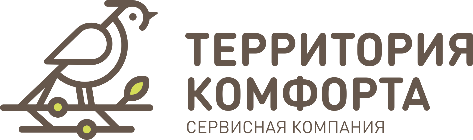 Информационное сообщение о проведении годового общего собрания собственников помещений многоквартирного дома по адресу: РТ, Пестречинский муниципальный район, с. Новое Шигалеево, ул. Габдуллы Тукая д. 32С «15» марта 2023г.  по «17» апреля 2023г. будет проведено общее годовое собрание в форме очно-заочного голосования собственников помещений в многоквартирном доме № 32 по ул. Габдуллы Тукая, Пестречинский муниципальный район, с. Новое Шигалеево. Инициатором проведения общего собрания выступил ООО «СК «Эстейт» Решение по вопросам, поставленным на голосование в соответствии с повесткой дня общего собрания, осуществляется путем заполнения бланка для голосования, приложенного к настоящему сообщению. С информацией и документами можно ознакомиться, а также получить бланк для голосования в офисе ООО «СК «Эстейт» по адресу: РТ, Пестречинский муниципальный район, с. Новое Шигалеево, ул. Мусы Джалиля, д.5 Дата начала очного обсуждения вопросов повестки дня общего собрания начинается во дворе дома №32 по ул. Габдуллы Тукая в 18.00 ч. «15» марта 2023г. Дата начала приема заполненных бюллетеней: с 09:00 ч.  «16» марта 2023г Дата окончания приема заполненных бюллетеней: до 9:00 ч.  «17» апреля 2023г. Принятые решения по вопросам повестки дня просим передавать для подсчета по адресу: РТ, Пестречинский муниципальный район, с. Новое Шигалеево, ул. Мусы Джалиля, д. 5, пом.1000 Решения, принятые общим собранием, будут размещены на информационных стендах в подъездах многоквартирного дома по адресу РТ, Пестречинский муниципальный район, с. Новое Шигалеево, ул. Габдуллы Тукая д.32Повестка дня общего собрания:Вопрос 1. Об избрании председателя, секретаря и членов счетной комиссии общего собранияВопрос 2. О внесении изменений в договор о передаче прав по управлению многоквартирным домом (договор управления) и утверждении его в новой прилагаемой редакции.Вопрос 3. О наделении председателя совета МКД полномочиями по подписанию договора о передаче прав по управлению многоквартирным домом (договора управления) с ооо «СК «Эстейт» в новой редакции.Вопрос 4. Об утверждении работ и стоимости по содержанию и техническому обслуживанию и ремонту вентиляционных каналов и вентиляционных шахт  Вопрос 5. Об организации услуги по вывозу снега с прилегающей территории в зимний период и порядке распределения расходов по вывозу снега.Вопрос 6. О пользовании общим имуществом иными лицами.Вопрос 7. О порядке получения и использования денежных средств, полученных от передачи в пользование общедомового имущества.Вопрос 8. Об изменении способа формирования фонда капитального ремонта.Вопрос 9. О выборе владельца специального счета по капитальному ремонту.Вопрос 10. О выборе кредитной организации для открытия специального счета и специального депозита.Вопрос 11. О выборе лица, уполномоченного на открытие специального счета, специального депозита по капитальному ремонту в российской кредитной организации, совершение операций с денежными средствами, находящимися на специальном счете, на специальном депозите по капитальному ремонту.Вопрос 12. О размещении временно свободных средств фонда капитального ремонта, формируемого на специальном счете, с целью заключения договора специального депозита владельцем спецсчета.Вопрос 13. О выборе лица, уполномоченного определять условия размещения временно свободных средств фонда капитального ремонта на специальном депозите (сумма, срок размещения, тип депозита и т.п.).Вопрос 14. Об определении размера ежемесячного взноса на капитальный ремонт.Вопрос 15. Об утверждении перечня услуг и работ по капитальному ремонту общего имущества в многоквартирном доме.Вопрос 16. Об определении сроков проведения капитального ремонта общего имущества в многоквартирном домеВопрос 17. О выборе лица, уполномоченного на оказание услуг по представлению платежных документов, в том числе с использованием системы, на уплату взносов на капитальный ремонт на специальный счет и определении порядка представления платежных документов.Вопрос 18. О заключении собственниками помещений в многоквартирном доме, действующими от своего имени, прямого договора теплоснабжения с ресурсоснабжающей организацией, включив в договор условие предоставления тепловой энергии для нужд коммунальной услуги «отопление», а также в целях приготовления горячей воды.Вопрос 19. О заключении собственниками жилых помещений МКД договора на оказание услуг по обращению с твердыми коммунальными отходами (ТКО) с региональным оператором субъекта РФ по обращению с ТКО.Вопрос 20. Об использовании при проведении общего собрания собственников помещений в многоквартирном доме в форме заочного голосования Государственной информационной системы или созданной на основании решения высшего исполнительного органа государственной власти субъекта РФ региональной информационной системы или иной информационной системы.Вопрос 21.  Об определении лиц, которые от имени собственников помещений в многоквартирном доме уполномочены на использование Региональной информационной системы (РИС ЖКХ) или иных информационных систем при проведении общего собрания собственников помещений в многоквартирном доме в форме заочного голосованияВопрос 22. О порядке приема администратором общего собрания сообщений о проведении общих собраний собственников в многоквартирном доме, решений собственников помещений в многоквартирном доме по вопросам, поставленным на голосование, а также о продолжительности голосования по вопросам повестки дня общего собрания собственников помещений в многоквартирном доме в форме заочного голосования с использованием системы.Инициатор общего собрания собственников: ООО «СК «Эстейт»                                                   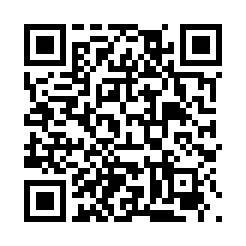 Ознакомиться с материалами общего собрания вы можете по QR коду.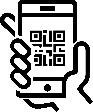 Наведите камеру своего телефона на QR код